В феврале 1945г. открылась Ялтинская конференция глав правительств СССР, США и Великобритании. Рузвельт, Черчилль и Сталин обсуждали вопрос о безоговорочной капитуляции Германии и её последующий раздел на четыре зоны оккупации. Рассматривался польский вопрос и обсуждалось проведение первой конференции Организации Объединённых Наций в Сан-Франциско, США. Сталин соглашается с тем, что СССР начнет военные действия против Японии после поражения Германии и оккупирует часть Кореи (Корея должна быть разделена на две зоны по 38-й параллели).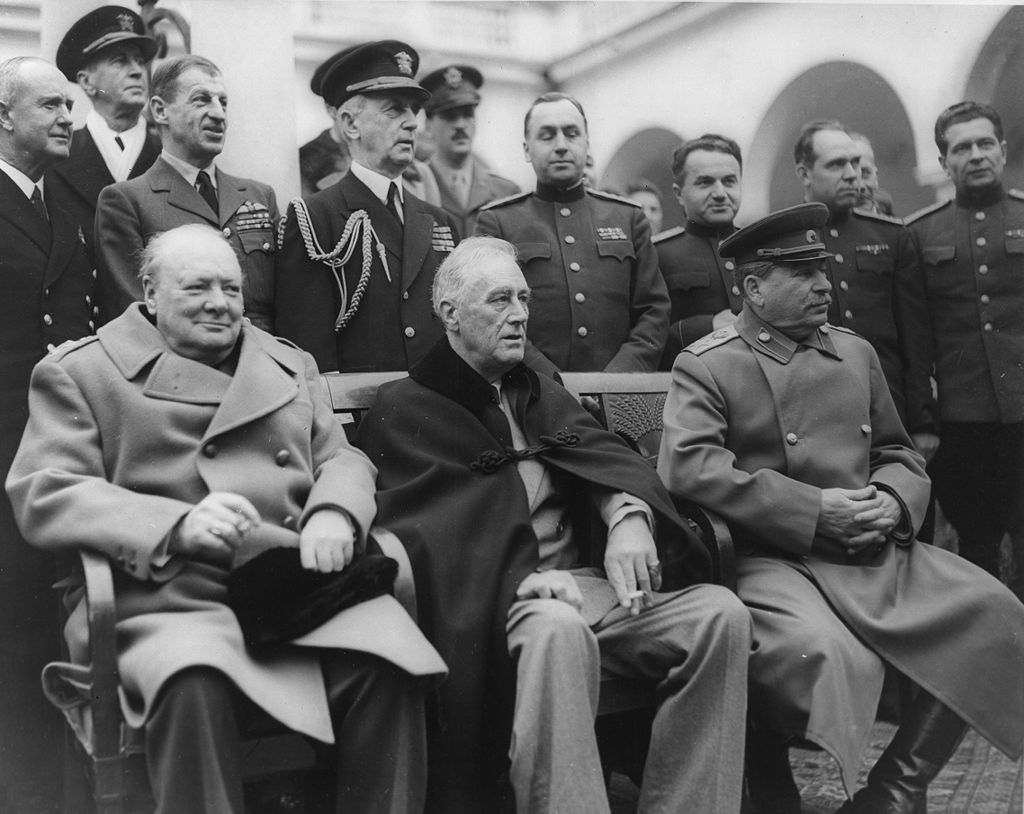 